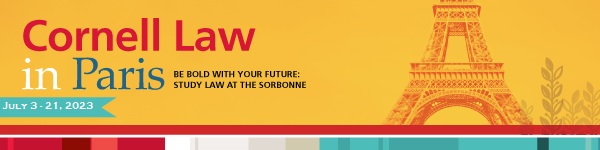 July 2023: Study International Law in Paris at the Cornell-Paris 1 Summer Institute!Greetings from Cornell Law School!We hope that this email finds you well. As you begin to make plans for the summer, we want to bring your attention to an amazing opportunity that will be offered from July 3rd to July 21st, 2023 in Paris. The Cornell-Paris 1 Summer Institute is a three-week program that is cosponsored by Cornell Law School and the Sorbonne Law School at the Paris 1 Panthéon-Sorbonne University and features prolific legal scholars, an expansive English-language curriculum in International and Comparative Law, and unique cultural offerings. The Paris program is open to any student (domestic or international, from Cornell or from another university) that meets this profile: a JD/ LLM or non-US law student who has completed one year of studies and is in good standing, or a graduate student in good academic standing who shows interest in law. Furthermore, it is also open to attorneys (both domestic and abroad), and other academics or practitioners who seek knowledge in the subject matter.The curriculum will feature courses taught by Cornell’s esteemed Faculty in International and Comparative Law, including Professors Mitchel Lasser, Elizabeth Anker, Saule Omarova, Brian Michael Richardson, and Valerie Hans.To find out more about the program, including program structure, dates, course offerings, and fees, please visit the link to the Summer Institute website: https://www.lawschool.cornell.edu/academics/international-programs/study-international-law/cornell-paris-i-summer-institute/ The application can be found at this link: https://cc.lawschool.cornell.edu/international/Summer/Applications/index.cfm Thank you for your time and attention, and we hope to see you this summer in Paris!Sincerely,Dean Fouad Saleet, Director Dawne Peacock, and Program Coordinator Lindsey MulhollandInternational Programs Department, Cornell Law Schoolparis.law@cornell.edu 